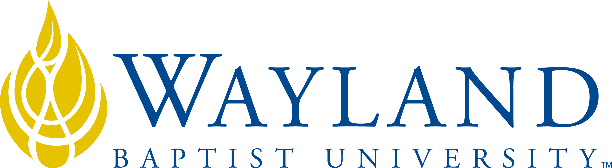 WBU Online CampusSchool of Business2. UNIVERSITY MISSION STATEMENTWayland Baptist University exists to educate students in an academically challenging, learning-focused and distinctively Christian environment for professional success, and service to God and humankind.3. COURSE NUMBER & NAME: MISM 4306-VC99, Information Systems Security4. TERM: Spring 20205. INSTRUCTOR: Dr. Sammy J Van Hoose6. CONTACT INFORMATION:Cell phone: 806-777-0569 (Please do not call this number between 9:00 P.M. and 9:00 A. M. unless it is an emergency)WBU Email: VanHoose@WBU.EDU (Email addresses are not case sensitive): 7. OFFICE HOURS, BUILDING & LOCATION:      I am Online. Office Hours are 9:00 A.M. to 9:00 P. M. Monday through Saturday. I keep minimum hours on Sunday. You may reach me via email at VanHoose@WBU.EDU, by text message at 806-777-0569 or by calling 806-777-0569. I prefer email or as a secondary means text message. If you have an emergency, please call me then follow up with an email when you have a chance.8. COURSE MEETING TIME & LOCATION:Online Assignments, quizzes, exams, etc. will have due dates of midnight (11:59 P.M., Central, -6, time zone, on the Saturday after the assignment is made. Assignments, etc. will not be due on Sundays’.9. CATALOG DESCRIPTION: Designed to provide security knowledge mastery of an individual with two years on-the-job networking experience, with emphasis on security. Industry wide topics including communication security, infrastructure security, cryptography, access control, authentication, and operational security. Students have the opportunity at no extra cost to take the Certification Exam [Testout Security Pro] at the completion of the course. 10. PREREQUISITE:COSC 231111. REQUIRED TEXTBOOK AND RESOURCE MATERIAL: 12. OPTIONAL MATERIALS13. COURSE OUTCOMES AND COMPETENCIES:Describe the vulnerabilities of an information system and establish a plan for risk management  Demonstrate how to detect and reduce threats in Web security  Describe the authentication and encryption needs of an information system  Demonstrate how to secure a wireless network  14. ATTENDANCE REQUIREMENTS:As stated in the Wayland Catalog, students enrolled at one of the University’s external campuses should make every effort to attend all class meetings. All absences must be explained to the instructor, who will then determine whether the omitted work may be made up. When a student reaches that number of absences considered by the instructor to be excessive, the instructor will so advise the student and file an unsatisfactory progress report with the campus executive director. Any student who misses 25 percent or more of the regularly scheduled class meetings may receive a grade of F in the course. Additional attendance policies for each course, as defined by the instructor in the course syllabus, are considered a part of the University’s attendance policy.15. STATEMENT ON PLAGIARISM & ACADEMIC DISHONESTY:Wayland Baptist University observes a zero tolerance policy regarding academic dishonesty. Per university policy as described in the academic catalog, all cases of academic dishonesty will be reported and second offenses will result in suspension from the university.16. DISABILITY STATEMENT:In compliance with the Americans with Disabilities Act of 1990 (ADA), it is the policy of Wayland Baptist University that no otherwise qualified person with a disability be excluded from participation in, be denied the benefits of, or be subject to discrimination under any educational program or activity in the university. The Coordinator of Counseling Services serves as the coordinator of students with a disability and should be contacted concerning accommodation requests at (806) 291-3765. Documentation of a disability must accompany any request for accommodations.17. COURSE REQUIREMENTS and GRADING CRITERIA:(Include information about term papers, projects, tests, presentations, participation, reading assignments, etc. and how many points or what percentage of the final grade each of these components or assignments is worth)17.1 Include Grade Appeal Statement: “Students shall have protection through orderly procedures against prejudices or capricious academic evaluation. A student who believes that he or she has not been held to realistic academic standards, just evaluation procedures, or appropriate grading, may appeal the final grade given in the course by using the student grade appeal process described in the Academic Catalog. Appeals  may  not  be  made  for  advanced  placement  examinations  or  course bypass examinations. Appeals are limited to the final course grade, which may be upheld, raised, or lowered at any stage of the appeal process. Any recommendation to lower a course grade must be submitted through the Vice President of Academic Affairs/Faculty Assembly Grade Appeals Committee for review and approval. The Faculty Assembly Grade Appeals Committee may instruct that the course grade be upheld, raised, or lowered to a more proper evaluation.”18. TENTATIVE SCHEDULE19. ADDITIONAL INFORMATIONGeneral Information: This syllabus contains a general overview of the course only. It should NOT be considered as a substitute for reading and understanding all the pages of this web site.The subject of ALL your email shall be MISM 4306 VC99 Spring 2020 and include your first and last names in the email body.  Email without this information as the Subject line will not be read or responded to.Once you have read and understood everything contained in the syllabus, you are required to submit an email containing all of the following: 1.  Your Full Name 2.  Term: Spring 20203.  Course Number and Section (MISM4306VC99)4.  Date5.  A Statement of Understanding as follows: "I have read the syllabus for this course. I understand the course requirements and procedures. Since grades are an indicator of personal effort and performance, I understand that it is my responsibility to earn the grade I desire in this class." (This statement must be verbatim.)Additional Statements: “This class will adhere to zero tolerance for using someone else’s work as your own.”You may NOT submit a paper you submitted in another course for grade.“Students are responsible for reading, understanding, obeying, and respecting all academic policies, with added emphasis being placed upon academic progress policies, appearing in the Wayland Baptist University Academic Catalog applicable to their curriculum and/or program of study.”Posting of Grades: Final grades will be posted in IQ Web and Blackboard. Teaching Methods: 
Online Labs, Simulations, Videos, Quizzes, and Practice Exams. BOOKAUTHOREDYEARPUBLISHERISBN#UPDATEDSecurity Pro LabSim (Access Code) TestoutVer 62017TestOut9781-93508-044210/3/17WeekTopicsChapterReadingsNotes  Assignments1Feb. 24 - 29IntroductionChapter 1Check in Blackboard2Mar. 2 - 7Security BasicsChapter 2Check in Blackboard3 Mar. 9 - 14Policies and ProceduresChapter 3Mar. 10 No Show Report Due (Dr.V)Check in BlackboardMar. 16 - 21Spring Break4Mar. 23 - 28PhysicalChapter 4Chapter 5Check in Blackboard5Mar. 30 – Apr. 4PerimeterChapter 6Chapter 7Check in Blackboard6Apr. 6 - 11NetworkChapter 8Check in Blackboard7Apr. 13 - 18HostChapter 9Apr. 17 Predict Reports (Dr.V)Check in Blackboard8Apr. 20 - 25ApplicationChapter 10Apr. 24 Last day to drop w/ WCheck in Blackboard9Apr. 27 – May 2DataChapter 11May 1 Last day to drop w/ WP/WFCheck in Blackboard10May 4 - 9Security Pro ExamsChapter 12Check in Blackboard11May 11 - 16CompTIA Security+ Practice ExamsChapter 13
Last day of course. All work must be submitted by midnight. Final ExamDue by Midnight (11:59 P.M.) May 16Check in Blackboard